ПЛАН -  КОНСПЕКТ УРОКА ТРУДОВОГО ОБУЧЕНИЯкласс «5__»  число «_17_» месяц  январь» год 2014_Тема урока:  Пиление столярной ножовкойЦель:  Научить учащихся приемам работы со столярной ножовкой.              Воспитывать аккуратность .Оборудование: различные виды ножовок и пил, заготовки древесины, стусло.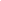 Пзать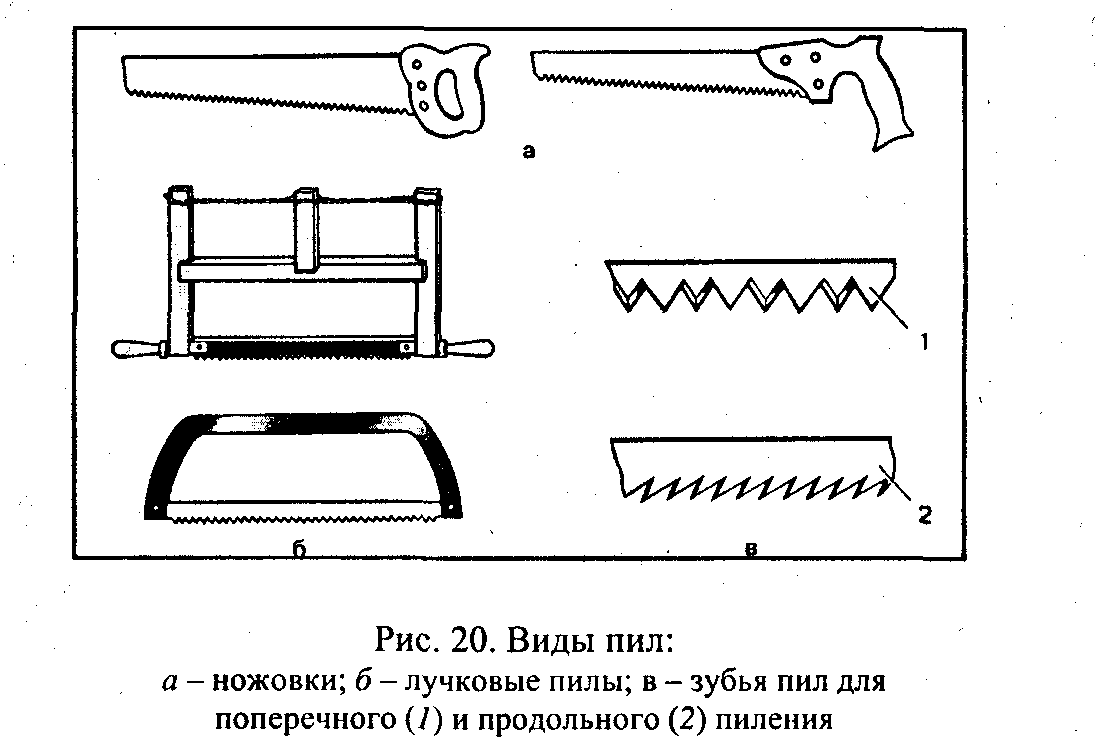 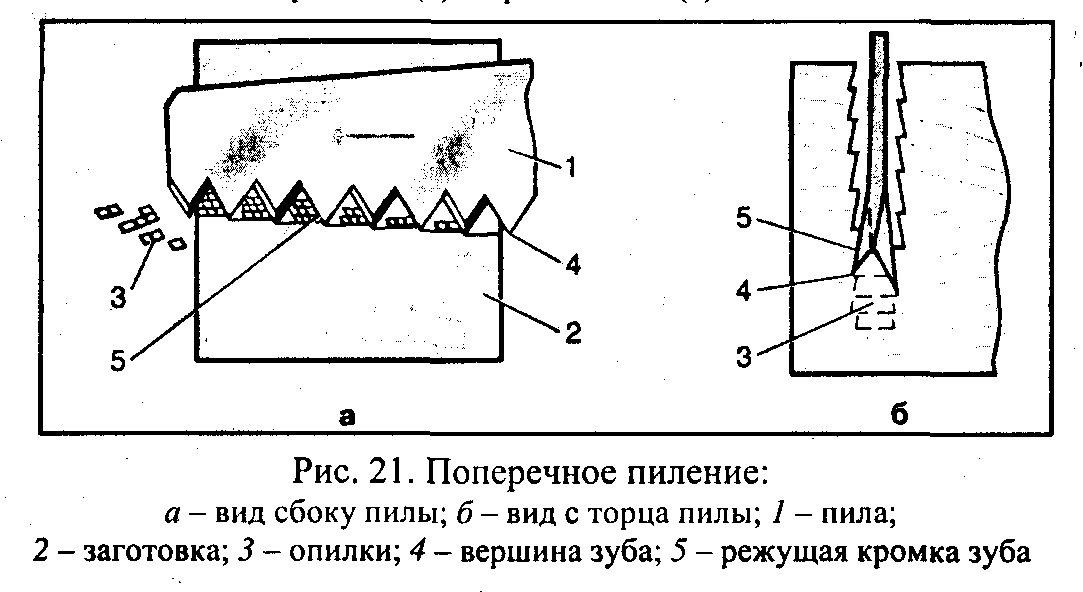 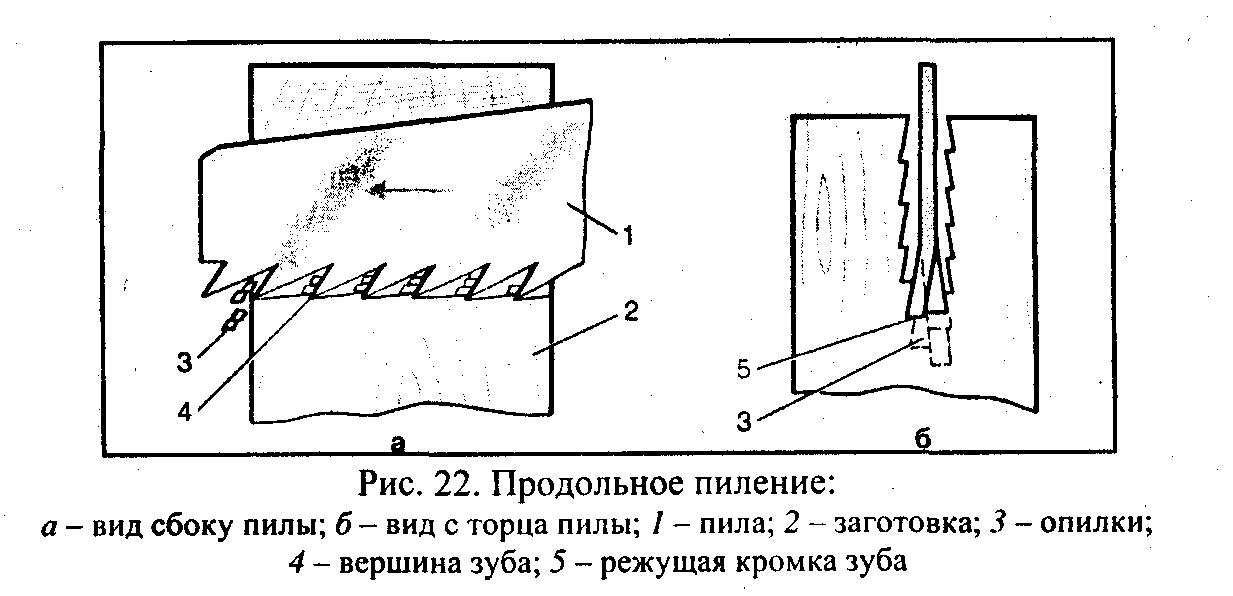 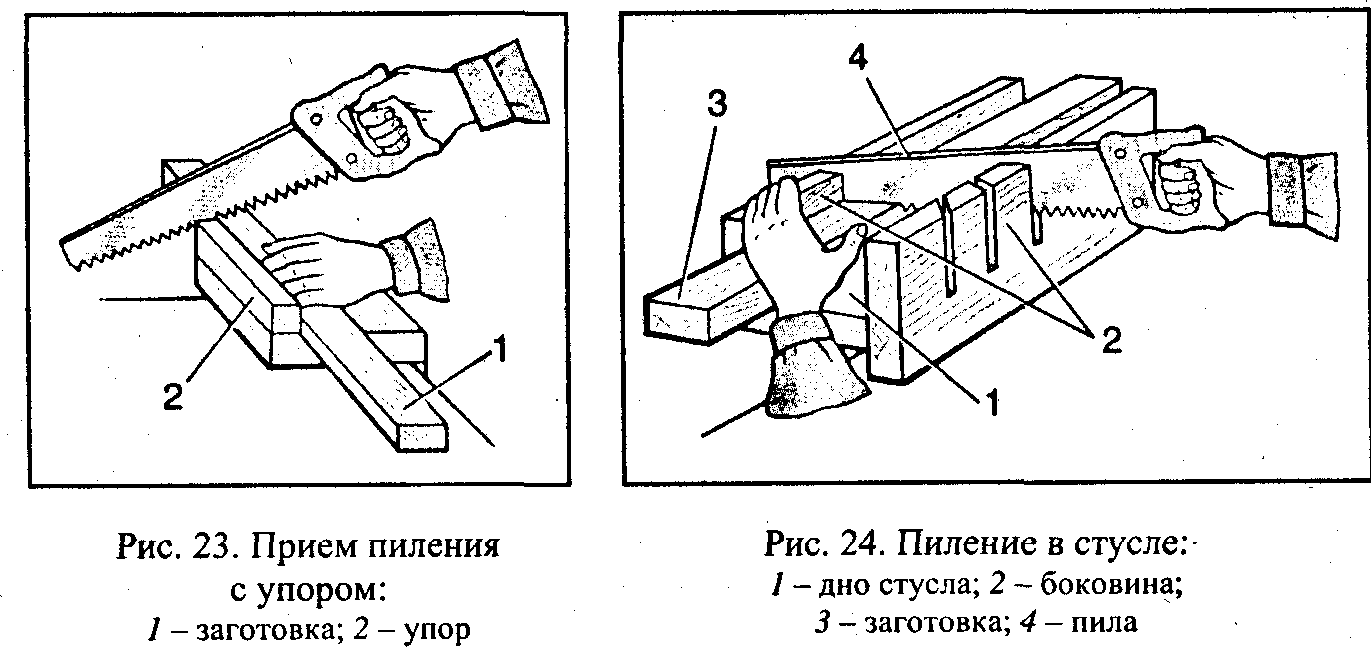 